Friday Night Youth Group at Church of the Good Shepherd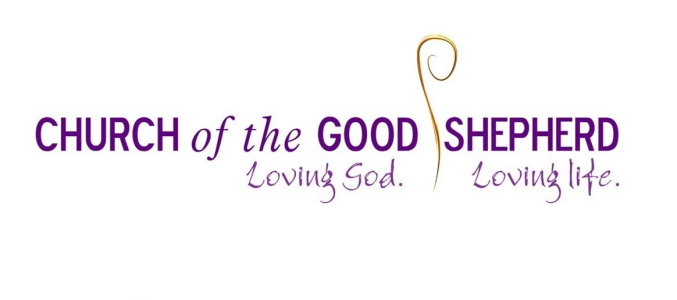 Registration and Consent form (2018/2019)I understand that if my child does not behave and adhere to the Young Persons         YES / NOParticipation Agreement, they will be sent home. I agree to be fully contactable in the case where my child needs to be collected.         YES / NOI give permission for my child to walk home on their own after the session.                  YES / NOI would like to receive a text reminder each week the youth club is held.		       YES / NOI give my permission for the Church of the Good Shepherd to contact me by one or more of the following:Telephone, mobile phone and text messages. Post.E-mail.You can find out more about how we handle and use your personal data by reading our Data Privacy Notice, which you can find at: https://goodshepherdchurch.org.uk/Groups/306075/Data_Protection.aspxIf you change your mind, you can update or withdraw your consent at any time by contacting Abbie Edwards or emailing dataprotection@goodshepherdchurch.org.ukSignature of Parent / Guardian: _________________________________________ Date: _________Please have your child fill in this agreement: Friday Night Youth Group at Church of the Good ShepherdYoung Persons Participation Agreement 2018/2019Signature of Young person: _________________________________________ Date: _________If you have any difficulties filling in this form, please contact: Abigail Edwards – Pioneer Community Worker T 07845 175 158  E community@goodshepherdchurch.org.uk Childs Full Name:Preferred name (if applicable)Parent/Guardian Name:Date of BirthEmailHome AddressAddress(if different)Post CodeTelephone (Home)School AttendedTelephone (Mobile)Medical / Health DetailsMedical / Health DetailsDoctors Name/Surgery:Doctors Telephone Number:Does your child have any food or medical allergies (e.g. Nuts, Gluten, Additives, Penicillin) or any special dietary requirements? Does your child have any medical conditions that might limit their involvement with active games or activities (i.e. asthma)?Does your child have any learning or behavioural difficulties that it is important for us to know about? Parental / Guardian Consent – Please circle YES or NO for each sectionParental / Guardian Consent – Please circle YES or NO for each sectionI consent for my child to take part in all normal activities of the Friday Night youth group, reading the programme and notifying the leaders of any potential difficulties. YES / NOI consent for photographs/video to be taken of my child to advertise the youth work of the church. YES / NOIn the event of you not being able to contact me in an emergency, I give my permission for emergency medical treatment to be given to the above named person as necessary. YES / NOI consent for the above details about my child to be stored on computer and to be used for planning and organising purposes. The full details will only be disclosed to the children’s/youth co-ordination team and relevant group leaders.YES / NOI understand the church is responsible for the supervision of my child only during the time the group is in session. I understand that at all other times my child is my responsibility.YES / NOPlease Circle YES or NO for each sectionPlease Circle YES or NO for each sectionI agree to take part in the set activity of each evening I attend. I understand that if I do not want to take part in a specific activity, I have the option not to attend that evenings session. YES / NOI will respect the Leaders of the Group, listen to their instruction and follow their instructions.YES / NOI will respect the other young people who attend this group, and will not be involved in bullying or fighting.YES / NOI will respect the Church building, and not cause damage to the space around me.YES / NOI agree to stay in the group for the session times, and not wander on and off church property. YES / NOI will not bring knives, drugs or alcohol onto the church premises. YES / NOI understand that if I do not behave and adhere to this Agreement, then I will be sent homeYES / NO